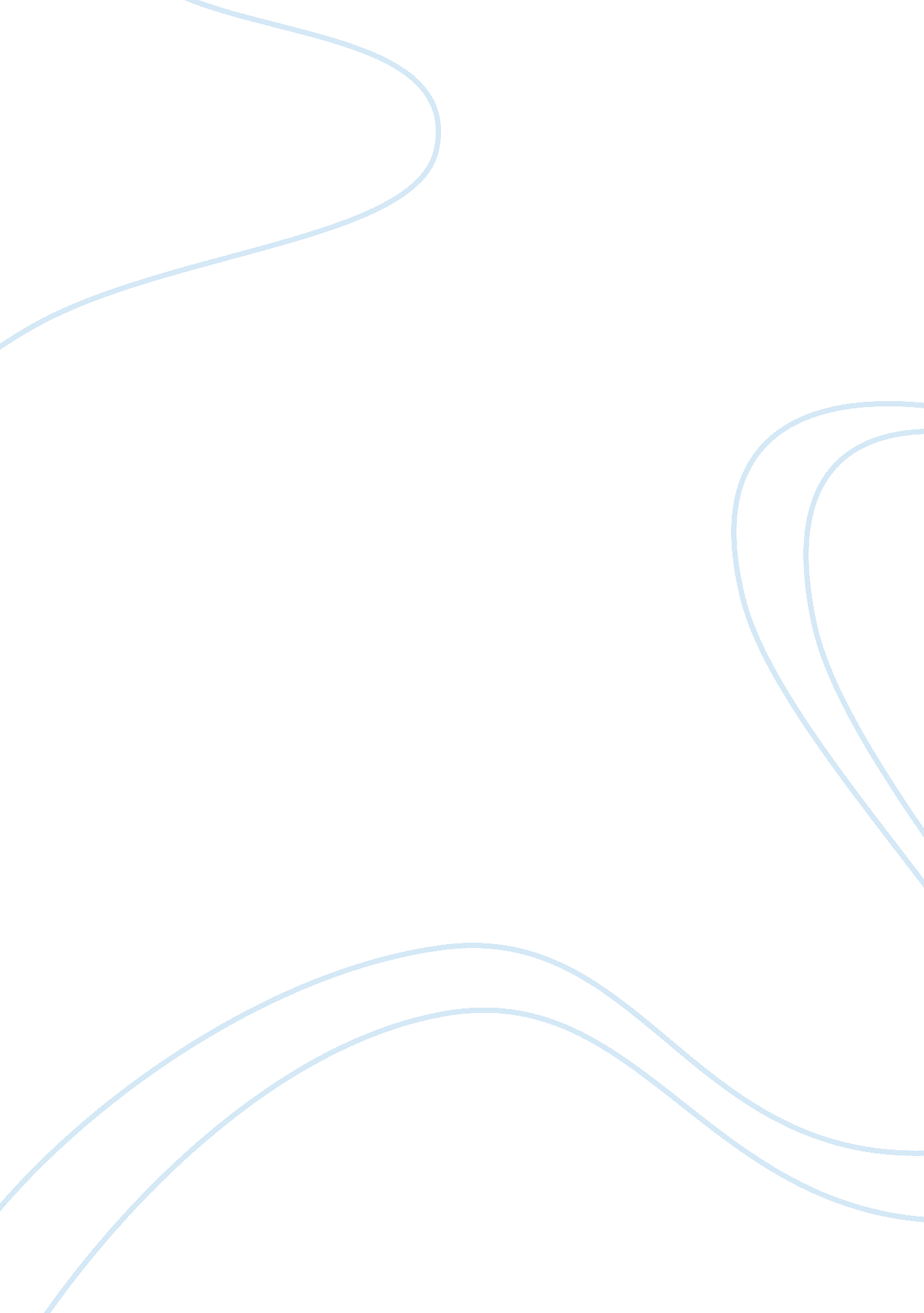 Caste and 19th century assignmentSociology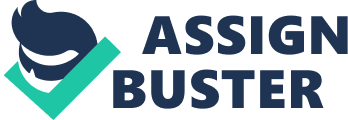 Answer of these questions should not exceed 120 words each. (v) Question number 31 is a map question of 4 marks from Geography only. After completion, attach the map inside your answer book. Page 2 of 9 ( ) (0) want Is ћII Dorado” In stout America rumors Tort ? (a) I en place where Columbus landed. (b) The place where silver mines were located. (c) The fabled city of gold. (d) The famous slave market. ROR B. (a) (b) (c) (d) Which one of the following was not the duty of somewhat ? (a) Supervising weavers (b) Collection of supplies (c) Examining the quality of cloth (d) Providing food to the weavers ROR 1 C. Who amongst the following said “ 19th century London was a city of clerks and shop keepers” ? (a) Henry Mayhem (b) Charles Booth (c) Garret Steamed Jones (d) Bender Howard AAA. (a) (b) 1 (c) (d) Identify the country where the earliest kind of print technology I. E. The system of hand printing was developed, (a) India (b) Korea (c) England (d) France ROR Page 3 of 9 B. (a) (c) (b) (d) Who is the author of the novel ћRobinson Crusoe” ? (a) Charles Dickens (b) Thomas Hardy (c) Joseph Conrad (d) Daniel Defoe 3. (a) (c) (b) (d) ? 1 Which one of the following trees is worshipped by the Mandamus and Sandals of Cahoots Nagger region ? (a) Mauve (b) Enemy (c) Banyan (d) Appeal 4. (a) (b) (c) (d) Mustard 1 (a) (b) (c) (d) Power sharing is desirable because it helps to : (a) increase pressure on government. (b) reduce possibilities of conflicts. (c) generate awareness among people. (d) increase percentage of voters. 6. (a) (c) (b) (d) 1 Identify the crop which comes under the Karri crops. (a) Wheat (b) Cotton (c) Gram (d) 5. 1 In a local government, tallest one third of all positions are reserved for : (a) the women (b) the scheduled castes and scheduled tribes (c) the handicapped (d) the men 7. (a) (c) (b) (d) Page 4 of 9 1 Taking example of Carols, Smith and Peter Norman, analyses how do social differences divide similar people from one another, but also unite very different people. 19. Analyses the three factors that determine the outcomes of politics of social divisions. 20. “ Development for one may be the destruction for the other”. Do you agree with the statement ? Justify your answer. 21 . What is meant by disguised unemployment ? Explain with an example each from Page 6 of 9 3 EX.= 3 urban and rural areas. 22. How would a farmer increase his income and employment if he is provided with loan, irrigation facilities and meaner of remonstration ? AAA. Describe in brief the economic conditions of the post First World War period. ROR BIB. What is meant by Proto – industrialization ? How did it affect the rural peasants and artisans ? ROR ICC. What were ћShawls” ? Describe the living conditions in shawls in Bombay. AAA. What was the attitude of liberal and conservative Indians towards women” s reading ? How did woman like Salesmanship Debt respond to this in her writings ? ROR BIB. How were novels useful for both the colonial administrators and the Indian nationalists ? Explain. AAA. How did print introduce a new world of debate and discussion ? What were its implications in sphere of religion ? Explain. ROR BIB. How did most of the novels of Charles Dickens and Thomas Hardy represent the true picture of the community and society in the 19th century ? Explain. 26. What is the importance of pulses in our economy ? Why are pulses grown as a rotation crop ? Name two major pulse producing states in India. 27. Distinguish between ћcoming together federations” and ћholding federations” with examples. India comes under which type of federation. Together page 7 of 9 2+2+1 2+2+1 ah+ah= 5 3+2= 5 ah+ah= 5 1 +2+2= 5 1 +4= 5 1 +4= 5 5 28. Caste has not still disappeared from contemporary India”. Do you agree with the statement ? Justify your answer with suitable argument. 29. Describe any five conditions or aspects that you would consider before accepting a Job ? 30. Distinguish between organized sector and unrecognized sector by stating any five points of distinction. 31 . (I) A B EX.= 5 2+2= 4 (A) (B) (C) (I) (D) Two features A and B are shown in the political outline map of India. Identify these features with the help of following information and write their correct names on the lines marked on the map. A) A major soil type (B) A state having arrest area under permanent forest On the same political outline map of India, locate and label the following items with appropriate symbols : (C) Ran prate Sugar Dam (D) A major tea producing state of South India. 31 (31 . 1) (31. 2) (31. 3) (31. 4) Note : The following questions are for the visually impaired candidates only in lieu of Q. No. 31 . (31 . 1) Which soil is known as recur soil ? (31. 2) Name the state having largest area under permanent forest. (31. 3) On which river is Shards Sarcoma dam built ? (31. 4) Name ten Diverge crop Intros ace In Nina Page 8 of 9 31. -oho- Page 9 of 9 